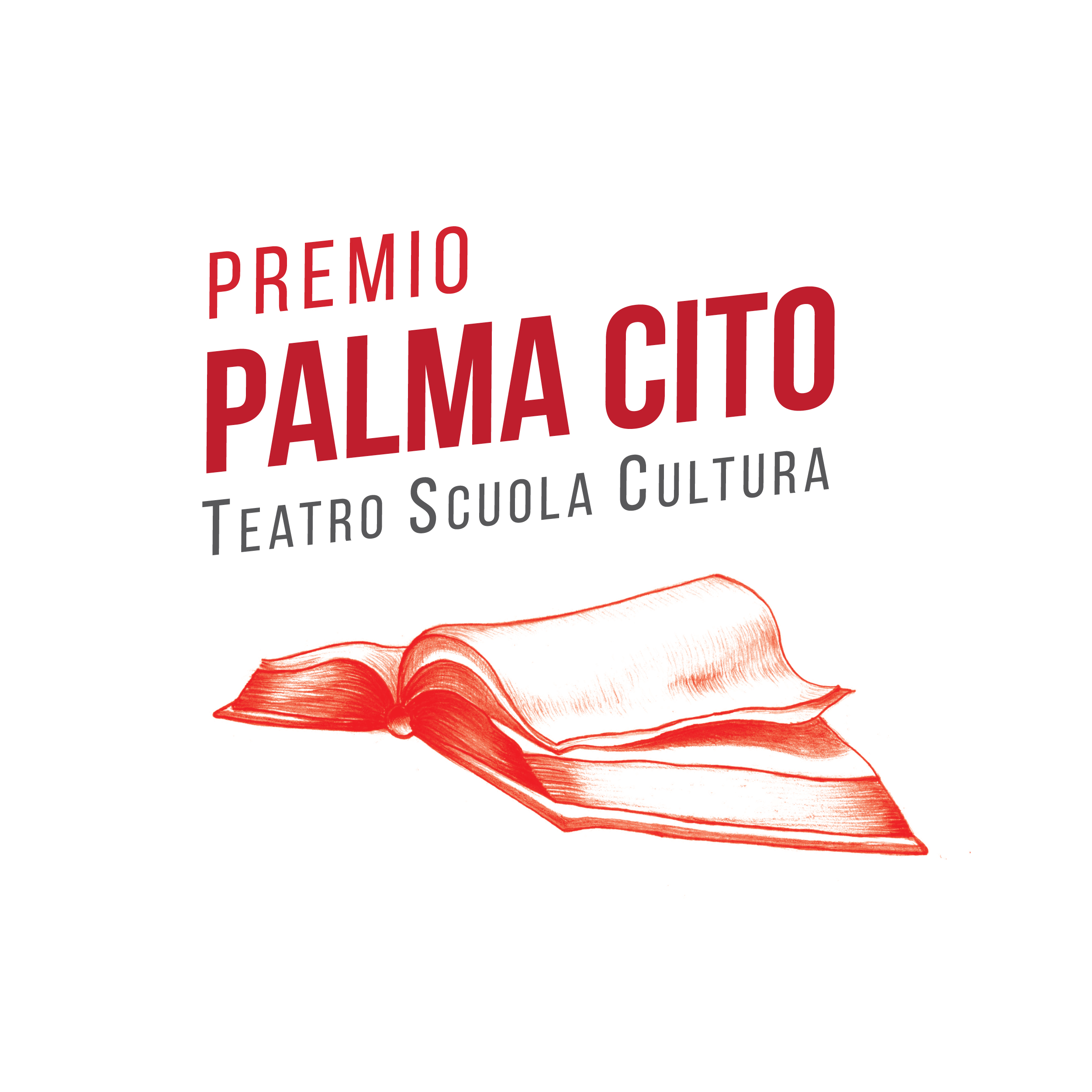 DOMANDA DI PARTECIPAZIONE al Premio“Teatro Scuola Cultura PALMA CITO – Città di Massafra ” - IX Edizione 2017Scheda del PartecipanteCognome______________________________Nome ________________________________    Data di nascita_________________________Indirizzo_______________________________    Luogo di residenza______________________Recapito telefonico______________________Mail__________________________________Scuola/Università________________________Precedenti esperienze teatrali ________________________________________________________________________________________________________________________________________________________________________________________________________________________________________________________________________________________________________________________________Altre esperienze artistiche (specificare quali: danza, musica, canto, ecc..…)________________________________________________________________________________MOTIVAZIONE ALLA PARTECIPAZIONE________________________________________________________________________________________________________________________________________________________________________________________________________________________________________________________________________________________________________________________________________________________________________________________________________________________________________________________________________________________________________________________________________________________________________________________________________________________________________________________________________________________________________________________________________________Allegare eventualmente il proprio curriculum vitaeCon la presente, in caso di selezione, mi impegno a prendere parte interamente allo stage secondo il calendario e l’orario stabiliti nel bando. Data                                                                                                                                           Firma